„Neues Experiment erstellen“ auswählen
oder falls bereits ein Experiment aktiv ist: Ein neues Registerblatt mit               erzeugen. 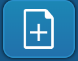 In der rechten Leiste ein Layout wählen (z.B. das oberste)Mit Bluetooth-Sensoren verbinden:
Nummer des Sensors überprüfen 		und Sensor auswählenDarstellung (z.B. Graph) wählen,
an der Hochachse    gewünschte Größe auswählen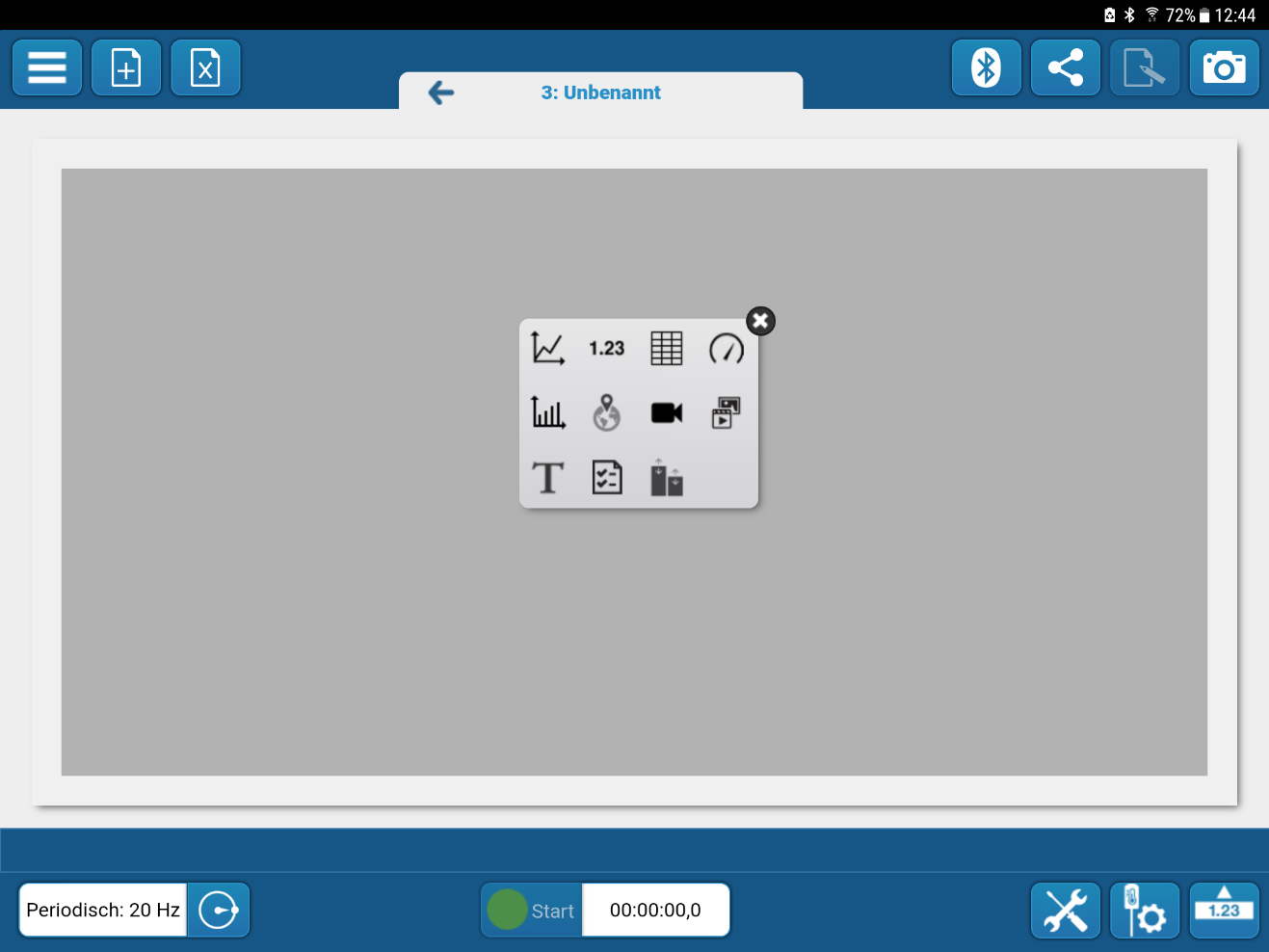      dargestellte Software: https://www.pasco.com/products/software/sparkvueDatenrate einstellenMessung starten und stoppenBei Bedarf: Einstellungen zu den Sensoren verändern
Für das Erstellen einer neuen Messung mit             ein neues Registerblatt erzeugen.

Mit              können nicht mehr benötigte Registerblätter gelöscht werden.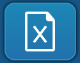 